BOROUGH OF TARENTUM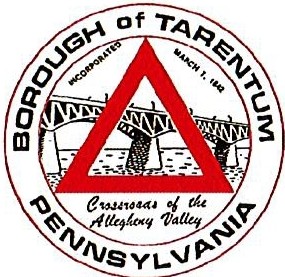 318 Second AvenueTARENTUM, PENNSYLVANIA 15084Telephone: 724-224-1818Fax: 724-224-1821www.tarentumboro.comTo: Tarentum Borough Mayor and CouncilWater Plant Monthly Report: September 2022Water usage:  25.6mg, which is 3.4mg less than September 2021Monthly Projects:        9-7  Backwash Water line leaking.  Repaired a Water Line Repair Kit                                        9-12 Cleaned the #1 Basin                                        9-14 TEC fixed/Recalibrated  the Backwash Control Valve                                        9-14 Cleaned the #2 Basin                                        9-16 Drained #2 Basin to inspect the automatic drain valve that was malfunctioning                                        9-22 Cleaned out the #1 & #3 Raw water pumps                                        9-26 Roof Drain Replaced over filter room                                        9-27 Toured Iron City Brewery                                        9-28 Cleaned #3 Basin                                        9-29 Cleaned #4 Basin